CCNR-ZKR/ADN/WP.15/AC.2/2024/10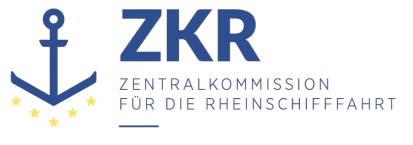 Allgemeine Verteilung9. November 2023Or. ENGLISCHGEMEINSAME EXPERTENTAGUNG FÜR DIE DEM ÜBEREINKOMMEN ÜBER DIE INTERNATIONALE BEFÖRDERUNG VON GEFÄHRLICHEN GÜTERN AUF BINNENWASSERSTRAẞEN (ADN) BEIGEFÜGTE VERORDNUNG (SICHERHEITSAUSSCHUSS)(43. Tagung, Genf, 22. – 26. Januar 2024)Punkt 5 b) zur vorläufigen TagesordnungVorschläge für Änderungen der dem ADN beigefügten Verordnung: Weitere Änderungsvorschläge		Vorschlag für eine neue Eintragung von UN-Nummer 1300 Terpentinölersatz in Tabelle CEingereicht vom Europäischen Rat der Chemischen Industrieverbände (Cefic)*, **		Einleitung1.	In der offiziellen Datenbank (Chemsafe) der Physikalisch-Technischen Bundesanstalt (PTB) und der Bundesanstalt für Materialforschung und -prüfung (BAM) ist keine Grenzspaltweite von Terpentin aufgeführt. Daher wurde die PTB gebeten, die Normspaltweite (MESG) von Terpentin zu bestimmen.		Vorschlag2.	Aufgrund des Testergebnisses (siehe Anlage, MESG = 0,91 mm) schlägt Cefic vor, einen neuen Eintrag für die UN-Nummer 1300 Terpentinölersatz in Tabelle C des Kapitels 3.2 ADN mit Explosionsgruppe II B4) (II B3) in Spalte (16) und Bemerkung 44 in Spalte (20) aufzunehmen.3.	Stimmt der ADN-Sicherheitsausschuss zu, erbitten wir die Möglichkeit eines multilateralen Abkommens für Belgien und die Niederlande für den Übergangszeitraum bis zum Inkrafttreten des ADN 2025.Anlage			[Nur Englisch/Deutsch]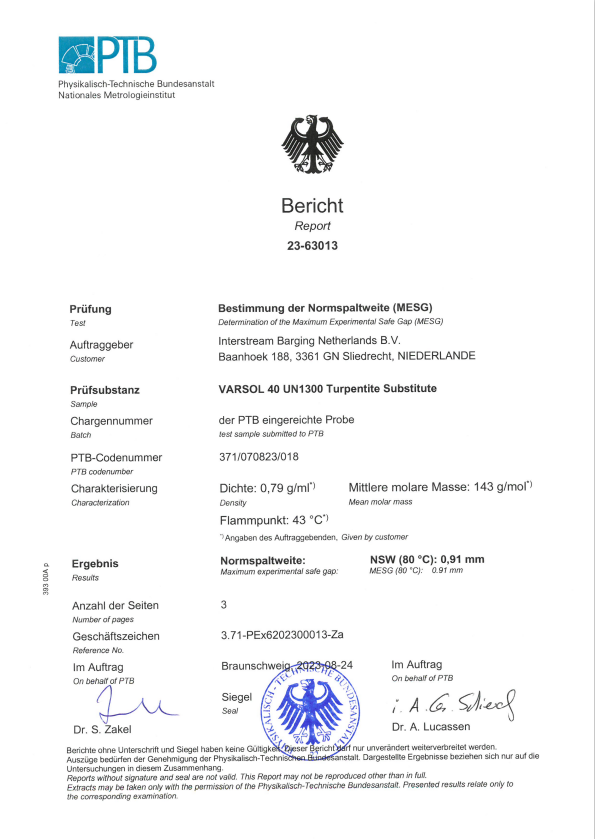 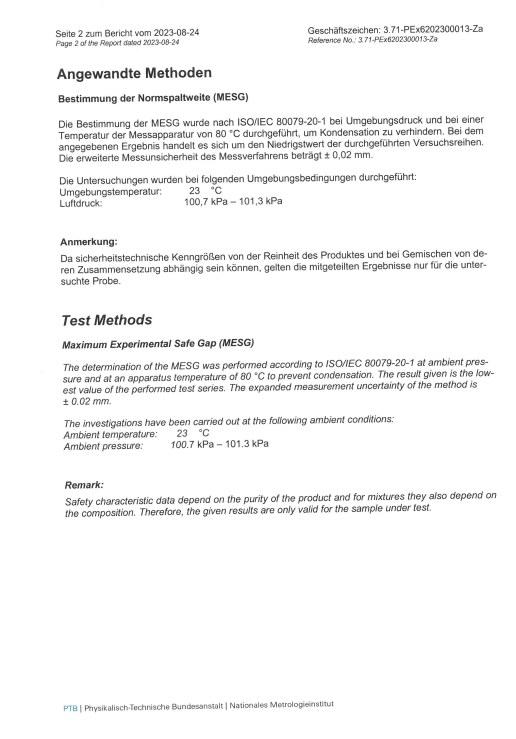 ***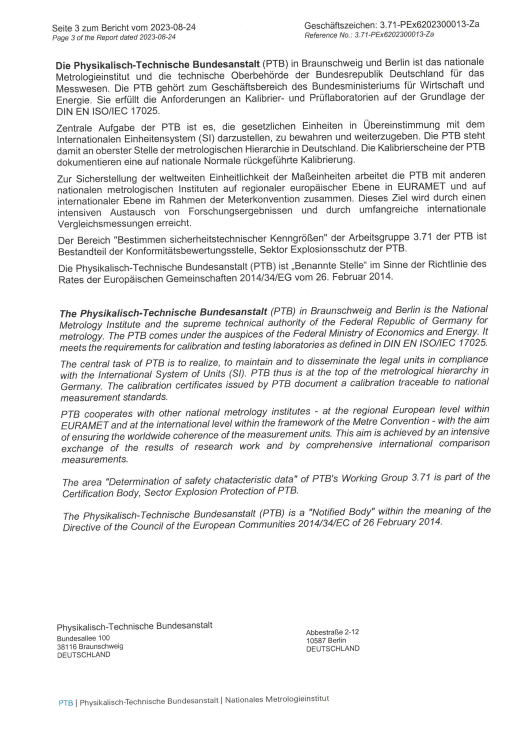 